Western Cape Provincial ParliamentSTANDING COMMITTEE ON EDUCATION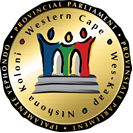 Chairperson: B Kivedo					Committee Co-ordinator: Wasiema Hassen-Moosa		 					Tel: 021 487-1630	Fax: 021 487-1685							Email: wasiema.hassenmoosa@wcpp.gov.zaSenior Committee Co-ordinator: Ben Daza 		 					Tel: 021 487-1679	Fax: 021 487-1685							Email: bdaza@wcpp.gov.za (Ref no: 11/4/1/2/10)Distributed on 04 August 2017Please note that a meeting of the above Standing Committee will take place as follows:Date:		Friday, 18 August 2017Time:		11:55 – 12:40Venue:		Committee Room 2, 4th Floor, 7 Wale Street, Cape TownAGENDAConsideration of Vote 5 – Education in the Schedule to the Western Cape Adjustments Appropriation (Emergency Funds) Bill  [B5-2017]Adoption of the Committee Report on the deliberations on Vote 5 – Education in the Schedule to the Western Cape Adjustment Appropriation (Emergency Funds) Bill  [B5-2017]Above agenda items may be rearranged by the Committee at short noticeShould you be unable to attend kindly forward apologies to the Committee Co-ordinator as well as arrange for an alternate and indicate the name of the alternate at your earliest convenience.